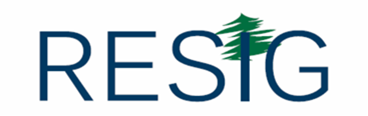 HOME office self-assessment formThis checklist outlines areas and items that district employees working from home should evaluate prior to telecommuting beginning to assist in recognizing hazards and in evaluating the home-based workspace for safety. The employee is encouraged to evaluate each item on the list, then read and sign/date the checklist confirming completion of the checklist and understanding of the teleworking agreement as outlined on this form. Floors are clear and free of hazards.Carpets are well-secured.Office space is neat, clean, and free of combustibles.Work area is quiet and free of distractions.File drawers are not top heavy.Cabinets that are 5 feet high are secured to prevent falling over during an earthquake.Cords, cables and other items are arranged to prevent a tripping hazard.Phone lines and electrical cords are secured under a desk or along the wall and away from heat sources.The work area is well ventilated.Computer equipment is connected to a surge protector.All electrical plugs, cords, and outlets are in good condition.Equipment is turned off when not in use.Files and data are secure.Access to district computer network is via secured pathway (VPN or secured log in).The employee will designate a workspace as a “home office” and maintain the space in safe condition.  I have reviewed and understand the items outlined in this checklist:_________________________________________		_______________________Signature							Date